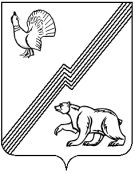 АДМИНИСТРАЦИЯ ГОРОДА ЮГОРСКАХанты-Мансийского автономного округа – Югры ПОСТАНОВЛЕНИЕот 30 апреля 2019 года										№ 895О внесении изменений в постановление администрации города Югорска от 31.10.2018 № 3010«О муниципальной программе города Югорска«Развитие физической культуры и спорта» В связи с уточнением основных мероприятий и задач муниципальной программы,   объемов финансирования программных мероприятий, в соответствии с постановлением администрации города Югорска от 18.10.2018 № 2876 «О модельной муниципальной программе города Югорска, порядке принятия решения о разработке муниципальных программ города Югорска, их формирования, утверждения и реализации в соответствии с национальными целями развития», в целях социально-экономического развития города Югорска:1. Внести в приложение к постановлению администрации города Югорска от 31.10.2018           № 3010 «О муниципальной программе города Югорска «Развитие физической культуры                      и спорта» (с изменениями от 15.11.2018 № 3155, от 07.02.2010 № 278)   следующие изменения:1.1. В паспорте муниципальной программы:1.1.1. Строки «Задачи муниципальной программы», «Подпрограммы и (или) основные мероприятия» изложить в следующей редакции: «». 1.1.2. Строки «Параметры финансового обеспечения муниципальной программы», «Параметры финансового обеспечения портфеля проектов, проекта, направленных в том числе на реализацию в городе Югорске национальных проектов (программ) Российской Федерации, реализуемых в составе муниципальной программы» изложить в следующей редакции: «». 1.2. Таблицы 2 - 4 изложить в новой редакции (приложение).2. Опубликовать постановление в официальном печатном издании города Югорска, разместить на официальном сайте органов местного самоуправления города Югорска                           и в государственной автоматизированной системе «Управление».3. Настоящее постановление вступает в силу после его официального опубликования.4. Контроль за выполнением постановления возложить на заместителя главы города Югорска Т.И. Долгодворову.Исполняющий обязанностиглавы города Югорска                                                                                                       С.Д. ГолинПриложениек постановлениюадминистрации города Югорскаот 30 апреля 2019 года № 895Таблица 2Перечень основных мероприятий муниципальной программы
Таблица 3Портфели проектов и проекты, направленные в том числе на реализацию национальныхи федеральных проектов Российской Федерации и Ханты-Мансийского автономного округа – Югры, муниципальных проектовТаблица 4Характеристика основных мероприятий муниципальной программы, их связь с целевыми показателямиЗадачи муниципальной программы1. Повышение мотивации всех возрастных категорий                         и социальных групп граждан к регулярным занятиям физической культурой и массовым спортом.2. Создание для всех категорий и групп населения условий для занятий физической культурой и спортом, массовым спортом,  в том числе повышение уровня обеспеченности населения объектами спорта и подготовка спортивного резерва.3. Создание условий для успешного выступления спортсменов города Югорска на официальных соревнованиях различного уровня.4. Популяризация спорта.Подпрограммы и (или) основные мероприятияОсновное мероприятие 1 «Обеспечение деятельности подведомственного учреждения по физической культуре               и спорту».Основное мероприятие 2 «Осуществление ввода                            в эксплуатацию физкультурно – спортивного комплекса                        с универсальным игровым залом».Основное мероприятие 3 «Организация и проведение спортивно – массовых мероприятий в городе Югорске, участие спортсменов и сборных команд города Югорска                                    в соревнованиях различного уровня».Основное мероприятие 4 «Освещение мероприятий в сфере физической культуры и спорта среди населения в средствах массовой информации».Основное мероприятие 5 «Укрепление материально – технической базы учреждений физической культуры и спорта»Основное мероприятие 6 «Участие в реализации регионального проекта «Спорт – норма жизни».Параметры финансового обеспечения муниципальной программыОбщий объем финансирования программы составляет         1 316 072,0 тыс. рублей.2019 год – 113243,0 тыс. рублей;2020 год – 82 064,5 тыс. рублей;2021 год – 82 164,5 тыс. рублей;2022 год – 115 000,0 тыс. рублей;2023 год – 115 100,0 тыс. рублей;2024 год – 115 200,0 тыс. рублей;2025 год – 115 300,0 тыс. рублей;2026 - 2030 год – 578 000,0 тыс. рублейПараметры финансового обеспечения портфеля проектов, проекта, направленных в том числе на реализацию в городе Югорске национальных проектов (программ) Российской Федерации, реализуемых в составе муниципальной программыОбщий объем финансирования составляет  831,1 тыс. рублей.2019 год – 831,1 тыс. рублей;2020 год – 0 тыс. рублей;2021 год – 0 тыс. рублей;2022 год – 0 тыс. рублей;2023 год – 0 тыс. рублей;2024 год – 0 тыс. рублейКод строки№ основного мероприятияОсновные мероприятия программыОсновные мероприятия программыОтветственный исполнитель/ соисполнитель (наименование органа или структурного подразделения)Источники финансированияФинансовые затраты на реализацию (тыс. рублей)Финансовые затраты на реализацию (тыс. рублей)Финансовые затраты на реализацию (тыс. рублей)Финансовые затраты на реализацию (тыс. рублей)Финансовые затраты на реализацию (тыс. рублей)Финансовые затраты на реализацию (тыс. рублей)Финансовые затраты на реализацию (тыс. рублей)Финансовые затраты на реализацию (тыс. рублей)Финансовые затраты на реализацию (тыс. рублей)Код строки№ основного мероприятия(связь мероприятий с целевыми показателями муниципальной программы)(связь мероприятий с целевыми показателями муниципальной программы)Ответственный исполнитель/ соисполнитель (наименование органа или структурного подразделения)Источники финансированияВсегов том числе по годамв том числе по годамв том числе по годамв том числе по годамв том числе по годамв том числе по годамв том числе по годамв том числе по годамКод строки№ основного мероприятияОтветственный исполнитель/ соисполнитель (наименование органа или структурного подразделения)Источники финансированияВсего2 0192 0202 0212 0222 0232 0242 0252026-2030А12234567891011121311ОбеспечениеОбеспечениеУправление социальной политики администрации города ЮгорскаВсего1 255 948,20105 348,2077 100,0077 200,00110 300,00110 400,00110 500,00110 600,00554 500,0021деятельности подведомственного учреждения деятельности подведомственного учреждения Управление социальной политики администрации города Югорскафедеральный бюджет0,000,000,000,000,000,000,000,000,0031по физической культуре по физической культуре Управление социальной политики администрации города Югорскабюджет автономного округа0,000,000,000,000,000,000,000,000,0041и спортуи спортуУправление социальной политики администрации города Югорскаместный бюджет1 171 900,0093 900,0071 000,0071 000,00104 000,00104 000,00104 000,00104 000,00520 000,0051(2,3,6)(2,3,6)Управление социальной политики администрации города Югорскаиные внебюджетные источники84 048,2011 448,206 100,006 200,006 300,006 400,006 500,006 600,0034 500,0062Осуществление ввода Осуществление ввода Департамент жилищно – коммунального Всего250,20250,200,000,000,000,000,000,000,0072в эксплуатацию физкультурно – спортивного комплекса в эксплуатацию физкультурно – спортивного комплекса и строительного комплекса администрации города Югорскафедеральный бюджет0,000,000,000,000,000,000,000,000,0082с универсальным игровым залом (1,3,6)с универсальным игровым залом (1,3,6)бюджет автономного округа0,000,000,000,000,000,000,000,000,0092местный бюджет250,20250,200,000,000,000,000,000,000,00102иные внебюджетные источники0,000,000,000,000,000,000,000,000,00163Организация Организация Управление социальной политики администрации города ЮгорскаВсего39 315,004 586,003 864,503 864,503 000,003 000,003 000,003 000,0015 000,00163и проведение спортивно – массовых мероприятий и проведение спортивно – массовых мероприятий Управление социальной политики администрации города Югорскафедеральный бюджет0,000,000,000,000,000,000,000,000,00173в городе Югорске, участие спортсменовв городе Югорске, участие спортсменовУправление социальной политики администрации города Югорскабюджет автономного округа2 502,40860,00821,20821,200,000,000,000,000,00183 и сборных команд города Югорска в соревнованиях различного уровня и сборных команд города Югорска в соревнованиях различного уровняУправление социальной политики администрации города Югорскаместный бюджет36 812,603 726,003 043,303 043,303 000,003 000,003 000,003 000,0015 000,00193(2,4,5,6,7)(2,4,5,6,7)Управление социальной политики администрации города Югорскаиные внебюджетные источники0,000,000,000,000,000,000,000,000,00203Управление бухгалтерского учета и отчетности администрации города ЮгорскаВсего1 000,00100,000,000,00100,00100,00100,00100,00500,00213Управление бухгалтерского учета и отчетности администрации города Югорскафедеральный бюджет0,000,000,000,000,000,000,000,000,00223Управление бухгалтерского учета и отчетности администрации города Югорскабюджет автономного округа0,000,000,000,000,000,000,000,000,00233Управление бухгалтерского учета и отчетности администрации города Югорскаместный бюджет1 000,00100,000,000,00100,00100,00100,00100,00500,00243Управление бухгалтерского учета и отчетности администрации города Югорскаиные внебюджетные источники0,000,000,000,000,000,000,000,000,0025Итого по мероприятиюИтого по мероприятиюВсего40 315,004 686,003 864,503 864,503 100,003 100,003 100,003 100,0015 500,0026Итого по мероприятиюИтого по мероприятиюфедеральный бюджет0,000,000,000,000,000,000,000,000,0027Итого по мероприятиюИтого по мероприятиюбюджет автономного округа2 502,40860,00821,20821,200,000,000,000,000,0028Итого по мероприятиюИтого по мероприятиюместный бюджет37 812,603 826,003 043,303 043,303 100,003 100,003 100,003 100,0015 500,0029Итого по мероприятиюИтого по мероприятиюиные внебюджетные источники0,000,000,000,000,000,000,000,000,00304Освещение мероприятий Освещение мероприятий Управление социальной политики администрации города ЮгорскаВсего13 400,001 300,001 100,001 100,001 100,001 100,001 100,001 100,005 500,00314в сфере физической культуры и спорта среди населения в средствах массовой информациив сфере физической культуры и спорта среди населения в средствах массовой информацииУправление социальной политики администрации города Югорскафедеральный бюджет0,000,000,000,000,000,000,000,000,00324(6)(6)Управление социальной политики администрации города Югорскабюджет автономного округа0,000,000,000,000,000,000,000,000,00334Управление социальной политики администрации города Югорскаместный бюджет13 400,001 300,001 100,001 100,001 100,001 100,001 100,001 100,005 500,00344Управление социальной политики администрации города Югорскаиные внебюджетные источники0,000,000,000,000,000,000,000,000,00355Укрепление материально – технической базы учреждений физической культуры и спортаУкрепление материально – технической базы учреждений физической культуры и спортаУправление социальной политики администрации города ЮгорскаВсего5 327,50827,500,000,00500,00500,00500,00500,002 500,00365Укрепление материально – технической базы учреждений физической культуры и спортаУкрепление материально – технической базы учреждений физической культуры и спортаУправление социальной политики администрации города Югорскафедеральный бюджет0,000,000,000,000,000,000,000,000,00375Укрепление материально – технической базы учреждений физической культуры и спортаУкрепление материально – технической базы учреждений физической культуры и спортаУправление социальной политики администрации города Югорскабюджет автономного округа0,000,000,000,000,000,000,000,000,00385(1,2,3,7)(1,2,3,7)Управление социальной политики администрации города Югорскаместный бюджет5 327,50827,500,000,00500,00500,00500,00500,002 500,00395Управление социальной политики администрации города Югорскаиные внебюджетные источники0,000,000,000,000,000,000,000,000,006Участие в реализации регионального проекта "Спорт-норма жизни"(1,2,3,7)Участие в реализации регионального проекта "Спорт-норма жизни"(1,2,3,7)Управление социальной политики администрации города ЮгорскаВсего831,10831,100,000,000,000,000,000,000,006Участие в реализации регионального проекта "Спорт-норма жизни"(1,2,3,7)Участие в реализации регионального проекта "Спорт-норма жизни"(1,2,3,7)Управление социальной политики администрации города Югорскафедеральный бюджет236,90236,900,000,000,000,000,000,000,006Участие в реализации регионального проекта "Спорт-норма жизни"(1,2,3,7)Участие в реализации регионального проекта "Спорт-норма жизни"(1,2,3,7)Управление социальной политики администрации города Югорскабюджет автономного округа552,60552,600,000,000,000,000,000,000,006Участие в реализации регионального проекта "Спорт-норма жизни"(1,2,3,7)Участие в реализации регионального проекта "Спорт-норма жизни"(1,2,3,7)Управление социальной политики администрации города Югорскаместный бюджет41,6041,600,000,000,000,000,000,000,006Участие в реализации регионального проекта "Спорт-норма жизни"(1,2,3,7)Участие в реализации регионального проекта "Спорт-норма жизни"(1,2,3,7)Управление социальной политики администрации города Югорскаиные внебюджетные источники0,000,000,000,000,000,000,000,000,0040Всего по муниципальной программеВсего по муниципальной программеВсего1 316 072,00113 243,0082 064,5082 164,50115 000,00115 100,00115 200,00115 300,00578 000,0041Всего по муниципальной программеВсего по муниципальной программефедеральный бюджет236,90236,900,000,000,000,000,000,000,0042Всего по муниципальной программеВсего по муниципальной программебюджет автономного округа3 055,001 412,60821,20821,200,000,000,000,000,0043Всего по муниципальной программеВсего по муниципальной программеместный бюджет1 228 731,90100 145,3075 143,3075 143,30108 700,00108 700,00108 700,00108 700,00543 500,0044Всего по муниципальной программеВсего по муниципальной программеиные внебюджетные источники84 048,2011 448,206 100,006 200,006 300,006 400,006 500,006 600,0034 500,0045в том числе:в том числе:в том числе:в том числе:46инвестиции в объекты муниципальной собственностиинвестиции в объекты муниципальной собственностиВсего0,000,000,000,000,000,000,000,000,0047инвестиции в объекты муниципальной собственностиинвестиции в объекты муниципальной собственностифедеральный бюджет0,000,000,000,000,000,000,000,000,0048инвестиции в объекты муниципальной собственностиинвестиции в объекты муниципальной собственностибюджет автономного округа0,000,000,000,000,000,000,000,000,0049инвестиции в объекты муниципальной собственностиинвестиции в объекты муниципальной собственностиместный бюджет0,000,000,000,000,000,000,000,000,0050инвестиции в объекты муниципальной собственностиинвестиции в объекты муниципальной собственностииные внебюджетные источники0,000,000,000,000,000,000,000,000,0051В том числе:В том числе:В том числе:В том числе:52Проекты, портфели проектов (в том числе направленные Проекты, портфели проектов (в том числе направленные Всего831,10831,100,000,000,000,000,000,000,0053на реализацию национальных на реализацию национальных федеральный бюджет236,90236,900,000,000,000,000,000,000,0054и федеральных проектов Российской Федерации):и федеральных проектов Российской Федерации):бюджет автономного округа552,60552,600,000,000,000,000,000,000,0055местный бюджет41,6041,600,000,000,000,000,000,000,0056иные внебюджетные источники0,000,000,000,000,000,000,000,000,0057в том числе инвестиции в том числе инвестиции Всего0,000,000,000,000,000,000,000,000,0058в объекты муниципальной собственностив объекты муниципальной собственностифедеральный бюджет0,000,000,000,000,000,000,000,000,0059бюджет автономного округа0,000,000,000,000,000,000,000,000,0060местный бюджет0,000,000,000,000,000,000,000,000,0061иные внебюджетные источники0,000,000,000,000,000,000,000,000,0062Инвестиции в объекты муниципальной собственности Инвестиции в объекты муниципальной собственности Всего0,000,000,000,000,000,000,000,000,0063(за исключением инвестиций в объекты муниципальной собственности по проектам, портфелям проектов)(за исключением инвестиций в объекты муниципальной собственности по проектам, портфелям проектов)федеральный бюджет0,000,000,000,000,000,000,000,000,0064бюджет автономного округа0,000,000,000,000,000,000,000,000,0065местный бюджет0,000,000,000,000,000,000,000,000,0066иные внебюджетные источники0,000,000,000,000,000,000,000,000,0067Прочие расходыПрочие расходыВсего1 315 240,90112 411,9082 064,5082 164,50115 000,00115 100,00115 200,00115 300,00578 000,0068Прочие расходыПрочие расходыфедеральный бюджет0,000,000,000,000,000,000,000,000,0069Прочие расходыПрочие расходыбюджет автономного округа2 502,40860,00821,20821,200,000,000,000,000,0070Прочие расходыПрочие расходыместный бюджет1 228 690,30100 103,7075 143,3075 143,30108 700,00108 700,00108 700,00108 700,00543 500,0071Прочие расходыПрочие расходыиные внебюджетные источники84 048,2011 448,206 100,006 200,006 300,006 400,006 500,006 600,0034 500,0072в том числе:в том числе:в том числе:в том числе:73Ответственный исполнительОтветственный исполнительУправление социальной политики администрации города ЮгорскаУправление социальной политики администрации города ЮгорскаВсего1 314 821,80112 892,8082 064,5082 164,50114 900,00115 000,00115 100,00115 200,00577 500,0074Ответственный исполнительОтветственный исполнительУправление социальной политики администрации города ЮгорскаУправление социальной политики администрации города Югорскафедеральный бюджет236,90236,900,000,000,000,000,000,000,0075Ответственный исполнительОтветственный исполнительУправление социальной политики администрации города ЮгорскаУправление социальной политики администрации города Югорскабюджет автономного округа3 055,001 412,60821,20821,200,000,000,000,000,0076Ответственный исполнительОтветственный исполнительУправление социальной политики администрации города ЮгорскаУправление социальной политики администрации города Югорскаместный бюджет1 227 481,7099 795,1075 143,3075 143,30108 600,00108 600,00108 600,00108 600,00543 000,0077Ответственный исполнительОтветственный исполнительУправление социальной политики администрации города ЮгорскаУправление социальной политики администрации города Югорскаиные внебюджетные источники84 048,2011 448,206 100,006 200,006 300,006 400,006 500,006 600,0034 500,0078Соисполнитель 1Соисполнитель 1Департамент жилищно – коммунального и строительного комплекса администрации города ЮгорскаДепартамент жилищно – коммунального и строительного комплекса администрации города ЮгорскаВсего250,20250,200,000,000,000,000,000,000,0079Соисполнитель 1Соисполнитель 1Департамент жилищно – коммунального и строительного комплекса администрации города ЮгорскаДепартамент жилищно – коммунального и строительного комплекса администрации города Югорскафедеральный бюджет0,000,000,000,000,000,000,000,000,0080Соисполнитель 1Соисполнитель 1Департамент жилищно – коммунального и строительного комплекса администрации города ЮгорскаДепартамент жилищно – коммунального и строительного комплекса администрации города Югорскабюджет автономного округа0,000,000,000,000,000,000,000,000,0081Соисполнитель 1Соисполнитель 1Департамент жилищно – коммунального и строительного комплекса администрации города ЮгорскаДепартамент жилищно – коммунального и строительного комплекса администрации города Югорскаместный бюджет250,20250,200,000,000,000,000,000,000,0082Соисполнитель 1Соисполнитель 1Департамент жилищно – коммунального и строительного комплекса администрации города ЮгорскаДепартамент жилищно – коммунального и строительного комплекса администрации города Югорскаиные внебюджетные источники0,000,000,000,000,000,000,000,000,0083Соисполнитель 2Соисполнитель 2Управление бухгалтерского учета и отчетности администрации города Югорск)Управление бухгалтерского учета и отчетности администрации города Югорск)Всего1 000,00100,000,000,00100,00100,00100,00100,00500,0084Соисполнитель 2Соисполнитель 2Управление бухгалтерского учета и отчетности администрации города Югорск)Управление бухгалтерского учета и отчетности администрации города Югорск)федеральный бюджет0,000,000,000,000,000,000,000,000,0085Соисполнитель 2Соисполнитель 2Управление бухгалтерского учета и отчетности администрации города Югорск)Управление бухгалтерского учета и отчетности администрации города Югорск)бюджет автономного округа0,000,000,000,000,000,000,000,000,0086Соисполнитель 2Соисполнитель 2Управление бухгалтерского учета и отчетности администрации города Югорск)Управление бухгалтерского учета и отчетности администрации города Югорск)местный бюджет1 000,00100,000,000,00100,00100,00100,00100,00500,0087Соисполнитель 2Соисполнитель 2Управление бухгалтерского учета и отчетности администрации города Югорск)Управление бухгалтерского учета и отчетности администрации города Югорск)иные внебюджетные источники0,000,000,000,000,000,000,000,000,00№ п/пНаименование портфеля проектов, проектаНаименование проекта или мероприятияНомер основного мероприятияЦелиСрок реализацииИсточники финансированияПараметры финансового обеспечения, тыс. рублейПараметры финансового обеспечения, тыс. рублейПараметры финансового обеспечения, тыс. рублейПараметры финансового обеспечения, тыс. рублейПараметры финансового обеспечения, тыс. рублейПараметры финансового обеспечения, тыс. рублейПараметры финансового обеспечения, тыс. рублей№ п/пНаименование портфеля проектов, проектаНаименование проекта или мероприятияНомер основного мероприятияЦелиСрок реализацииИсточники финансированияВсегов том числе по годамв том числе по годамв том числе по годамв том числе по годамв том числе по годамв том числе по годам№ п/пНаименование портфеля проектов, проектаНаименование проекта или мероприятияНомер основного мероприятияЦелиСрок реализацииИсточники финансированияВсего2019202020212022202320241234567891011121314Портфели проектов, основанные на национальных и федеральных проектах Российской ФедерацииПортфели проектов, основанные на национальных и федеральных проектах Российской ФедерацииПортфели проектов, основанные на национальных и федеральных проектах Российской ФедерацииПортфели проектов, основанные на национальных и федеральных проектах Российской ФедерацииПортфели проектов, основанные на национальных и федеральных проектах Российской ФедерацииПортфели проектов, основанные на национальных и федеральных проектах Российской ФедерацииПортфели проектов, основанные на национальных и федеральных проектах Российской ФедерацииПортфели проектов, основанные на национальных и федеральных проектах Российской ФедерацииПортфели проектов, основанные на национальных и федеральных проектах Российской ФедерацииПортфели проектов, основанные на национальных и федеральных проектах Российской ФедерацииПортфели проектов, основанные на национальных и федеральных проектах Российской ФедерацииПортфели проектов, основанные на национальных и федеральных проектах Российской ФедерацииПортфели проектов, основанные на национальных и федеральных проектах Российской ФедерацииПортфели проектов, основанные на национальных и федеральных проектах Российской Федерации1.Национальный проект (портфель проектов)«Демография»Региональный проект«Создание для всех категорий и групп населения условий для занятия физической культурой и спортом, массовым спортом, в том числе повышение уровня обеспеченности населения объектами спорта, а также подготовка спортивного резерва»(«Спорт - норма жизни») (1,2,3,7)6Доведение к 2024 году до 55% доли граждан, систематически занимающихся физической культурой и спортом, путем мотивации населения, активизации спортивно-массовой работы на всех уровнях и в корпоративной среде, в том числе вовлечения в подготовку и выполнение нормативов Всероссийского физкультурно-спортивного комплекса «Готов к труду и обороне» (ГТО), а также подготовки спортивного резерва и развития спортивной инфраструктуры12.2024Всего831,1831,10,00,00,00,00,01.Национальный проект (портфель проектов)«Демография»Региональный проект«Создание для всех категорий и групп населения условий для занятия физической культурой и спортом, массовым спортом, в том числе повышение уровня обеспеченности населения объектами спорта, а также подготовка спортивного резерва»(«Спорт - норма жизни») (1,2,3,7)6Доведение к 2024 году до 55% доли граждан, систематически занимающихся физической культурой и спортом, путем мотивации населения, активизации спортивно-массовой работы на всех уровнях и в корпоративной среде, в том числе вовлечения в подготовку и выполнение нормативов Всероссийского физкультурно-спортивного комплекса «Готов к труду и обороне» (ГТО), а также подготовки спортивного резерва и развития спортивной инфраструктуры12.2024федеральный бюджет236,9236,90,00,00,00,00,01.Национальный проект (портфель проектов)«Демография»Региональный проект«Создание для всех категорий и групп населения условий для занятия физической культурой и спортом, массовым спортом, в том числе повышение уровня обеспеченности населения объектами спорта, а также подготовка спортивного резерва»(«Спорт - норма жизни») (1,2,3,7)6Доведение к 2024 году до 55% доли граждан, систематически занимающихся физической культурой и спортом, путем мотивации населения, активизации спортивно-массовой работы на всех уровнях и в корпоративной среде, в том числе вовлечения в подготовку и выполнение нормативов Всероссийского физкультурно-спортивного комплекса «Готов к труду и обороне» (ГТО), а также подготовки спортивного резерва и развития спортивной инфраструктуры12.2024бюджет автономного округа552,6552,60,00,00,00,00,01.Национальный проект (портфель проектов)«Демография»Региональный проект«Создание для всех категорий и групп населения условий для занятия физической культурой и спортом, массовым спортом, в том числе повышение уровня обеспеченности населения объектами спорта, а также подготовка спортивного резерва»(«Спорт - норма жизни») (1,2,3,7)6Доведение к 2024 году до 55% доли граждан, систематически занимающихся физической культурой и спортом, путем мотивации населения, активизации спортивно-массовой работы на всех уровнях и в корпоративной среде, в том числе вовлечения в подготовку и выполнение нормативов Всероссийского физкультурно-спортивного комплекса «Готов к труду и обороне» (ГТО), а также подготовки спортивного резерва и развития спортивной инфраструктуры12.2024местный бюджет41,641,60,00,00,00,00,01.Национальный проект (портфель проектов)«Демография»Региональный проект«Создание для всех категорий и групп населения условий для занятия физической культурой и спортом, массовым спортом, в том числе повышение уровня обеспеченности населения объектами спорта, а также подготовка спортивного резерва»(«Спорт - норма жизни») (1,2,3,7)6Доведение к 2024 году до 55% доли граждан, систематически занимающихся физической культурой и спортом, путем мотивации населения, активизации спортивно-массовой работы на всех уровнях и в корпоративной среде, в том числе вовлечения в подготовку и выполнение нормативов Всероссийского физкультурно-спортивного комплекса «Готов к труду и обороне» (ГТО), а также подготовки спортивного резерва и развития спортивной инфраструктуры12.2024Иные внебюджетные источники0,00,00,00,00,00.00,01.Национальный проект (портфель проектов)«Демография»Итого по портфелю проектовИтого по портфелю проектовИтого по портфелю проектовИтого по портфелю проектов831,1831,10,00,00,00,00,0№п/пОсновные мероприятияОсновные мероприятияОсновные мероприятия№п/пНаименованиеСодержание(направление расходов)Номер приложения к муниципальной программе, реквизиты нормативно правового акта, наименование портфеля проектов Наименование целевого показателя12345Цель «Создание условий, обеспечивающих гражданам города Югорска возможность для систематических занятий физической культурой и спортом;обеспечение конкурентоспособности спортсменов на российской и международной спортивной арене»Цель «Создание условий, обеспечивающих гражданам города Югорска возможность для систематических занятий физической культурой и спортом;обеспечение конкурентоспособности спортсменов на российской и международной спортивной арене»Цель «Создание условий, обеспечивающих гражданам города Югорска возможность для систематических занятий физической культурой и спортом;обеспечение конкурентоспособности спортсменов на российской и международной спортивной арене»Цель «Создание условий, обеспечивающих гражданам города Югорска возможность для систематических занятий физической культурой и спортом;обеспечение конкурентоспособности спортсменов на российской и международной спортивной арене»Цель «Создание условий, обеспечивающих гражданам города Югорска возможность для систематических занятий физической культурой и спортом;обеспечение конкурентоспособности спортсменов на российской и международной спортивной арене»Задача 1.  Повышение мотивации всех возрастных категорий и социальных групп граждан к регулярным занятиям физической культурой и массовым спортомЗадача 1.  Повышение мотивации всех возрастных категорий и социальных групп граждан к регулярным занятиям физической культурой и массовым спортомЗадача 1.  Повышение мотивации всех возрастных категорий и социальных групп граждан к регулярным занятиям физической культурой и массовым спортомЗадача 1.  Повышение мотивации всех возрастных категорий и социальных групп граждан к регулярным занятиям физической культурой и массовым спортомЗадача 1.  Повышение мотивации всех возрастных категорий и социальных групп граждан к регулярным занятиям физической культурой и массовым спортом1.1Организация и проведение спортивно – массовых мероприятий в городе Югорске, участие спортсменов                   и сборных команд города Югорска              в соревнованиях различного уровняОрганизация и проведение региональных этапов, обеспечение участия в мероприятиях, связанных                с ГТО.Подготовка сборных команд города Югорска по различным видам спорта.Участие в соревнованиях различного уровня:- Первенство ХМАО-Югры;- Первенство УрФО;- Первенство города Югорска;-Соревнования, посвященные праздничным датам.Федеральный закон  от 04.12.2007 № 329-ФЗ «О физической культуре                   и спорте в Российской Федерации»,постановление Правительства Ханты – Мансийского автономного округа – Югры                  от 05.10.2018 № 342-п                            «О государственной программе Ханты-Мансийского автономного округа – Югры «Развитие физической культуры                      и спорта» Показатель 2. Доля населения, систематически занимающегося физической культурой и спортом, от общей численности населения города Югорска, в том числе на базе муниципальных учреждений, сооружений. Показатель характеризуется отношением числа лиц, занимающихся физической культурой                     и спортом по месту работу, к общей численности населения занятого в экономике на 01 января, умноженное на 100%.Показатель 4. Количество проведенных спортивно - массовых мероприятий в городе Югорске.Показатель формируется путем ежегодного подсчета количества проведенных спортивно-массовых мероприятий в городе Югорске.Показатель 5. Доля лиц с ограниченными возможностями здоровья и инвалидов, систематически занимающихся физической культурой и спортом, от общей численности данной категории в городе Югорске.Показатель характеризуется отношением числа лиц с инвалидностью, занимающихся физической культурой и спортом, к общей численности данной категории населения, умноженное на 100%                по состоянию на 01 января. Показатель 6. Уровень удовлетворенности граждан города Югорска качеством услуг в сфере физической культуры и спорта.Показатель формируется путем опроса граждан           об уровне удовлетворенности качеством услуг                    в сфере физической культуры и спорта.Показатель 7. Доля граждан, выполнивших нормативы Всероссийского физкультурно-спортивного комплекса «Готов к труду                            и обороне», от общей численности населения, принявшего участие в сдаче нормативов.Показатель характеризуется отношением численности граждан (учащихся и студентов) города Югорска, выполнивших нормативы Всероссийского физкультурно-спортивного комплекса «Готов к труду и обороне», от общей численности населения (учащихся и студентов), принявшего участие в сдаче нормативов Всероссийского физкультурно-спортивного комплекса «Готов к труду и обороне», умноженное на 100% по состоянию на 1 январяЗадача 2. Создание для всех категорий и групп населения условий для занятий физической культурой и спортом, массовым спортом, в том числе повышение уровня обеспеченности населения объектами спорта и подготовка спортивного резерваЗадача 2. Создание для всех категорий и групп населения условий для занятий физической культурой и спортом, массовым спортом, в том числе повышение уровня обеспеченности населения объектами спорта и подготовка спортивного резерваЗадача 2. Создание для всех категорий и групп населения условий для занятий физической культурой и спортом, массовым спортом, в том числе повышение уровня обеспеченности населения объектами спорта и подготовка спортивного резерваЗадача 2. Создание для всех категорий и групп населения условий для занятий физической культурой и спортом, массовым спортом, в том числе повышение уровня обеспеченности населения объектами спорта и подготовка спортивного резерваЗадача 2. Создание для всех категорий и групп населения условий для занятий физической культурой и спортом, массовым спортом, в том числе повышение уровня обеспеченности населения объектами спорта и подготовка спортивного резерва2.1Обеспечениедеятельности подведомственного учреждения по физической культуре и спорту Обеспечение (финансирование) деятельности подведомственного учреждения (муниципальное бюджетное учреждение спортивная школа олимпийского резерва «Центр Югорского спорта»)Федеральный закон                        от 04.12.2007 № 329-ФЗ               «О физической культуре и спорте  в Российской Федерации»;постановление Правительства Ханты – Мансийского автономного округа – Югры                 от 05.10.2018 № 342-п                          «О государственной программе Ханты-Мансийского автономного округа-Югры «Развитие физической культуры  и спорта» Показатель 2. Доля населения, систематически занимающегося физической культурой и спортом, от общей численности населения, в том числе            на базе муниципальных учреждений, сооружений. Показатель характеризуется отношением числа лиц, занимающихся физической культурой                        и спортом по месту работу, от общей численности населения занятого в экономике на 01 января, умноженное на 100%.Показатель 3. Уровень обеспеченности населения спортивными сооружениями исходя                                из единовременной пропускной способности,                 в том числе муниципальными.Показатель определяет отношение единовременной пропускной способности спортивных сооружений по состоянию                           на 01 января к численности населения в возрасте 3-79 лет на 01 января, умноженное на 1000, деленное на нормативный показатель (122), умноженное на 100%.Показатель 6. Уровень удовлетворенности граждан города Югорска качеством услуг в сфере физической культуры и спорта.Показатель формируется путем опроса граждан          об уровне удовлетворенности качеством услуг              в сфере физической культуры и спорта2.2Осуществление ввода в эксплуатацию физкультурно – спортивного комплекса с универсальным игровым заломЗемельный налог физкультурно – спортивного комплекса                                      с универсальным игровым заломНалоговый кодекс Российской Федерации Показатель 1. Количество спортивных сооружений в городе, в том числе муниципальных.Показатель формируется путем ежегодного подсчета всех видов спортивных сооружений (спортивные залы, бассейны, плоскостные спортивные сооружения и другие) в зависимости от видов собственности.Показатель 3. Уровень обеспеченности населения спортивными сооружениями исходя                                из единовременной пропускной способности,                  в том числе муниципальными.Показатель определяет отношение единовременной пропускной способности спортивных сооружений по состоянию                         на 01 января к численности населения в возрасте 3-79 лет на 01 января, умноженное на 1000, деленное на нормативный показатель (122), умноженное на 100%.Показатель 6. Уровень удовлетворенности граждан города Югорска качеством услуг в сфере физической культуры и спорта.Показатель формируется путем опроса граждан            об уровне удовлетворенности качеством услуг                в сфере физической культуры и спорта2.3Укрепление материально – технической базы учреждений физической культуры и спортаПриобретение спортивного оборудования, инвентаря, экипировкиФедеральный закон от 04.12.2007 № 329-ФЗ «О физической культуре и спорте в Российской Федерации»;постановление Правительства Ханты – Мансийского автономного округа – Югры                 от 05.10.2018 № 342-п                           «О государственной программе Ханты-мансийского автономного округа-Югры «Развитие физической культуры и спорта» Показатель 1. Количество спортивных сооружений в городе, в том числе муниципальных.Показатель формируется путем ежегодного подсчета всех видов спортивных сооружений (спортивные залы, бассейны, плоскостные спортивные сооружения и другие) в зависимости от видов собственности.Показатель 2. Доля населения, систематически занимающегося физической культурой и спортом, в общей численности населения, в том числе             на базе муниципальных учреждений, сооружений. Показатель характеризуется отношением числа лиц, занимающихся физической культурой                      и спортом по месту работу, к общей численности населения занятого в экономике на 01 января, умноженное на 100%.Показатель 3. Уровень обеспеченности населения спортивными сооружениями исходя                          из единовременной пропускной способности,                 в том числе муниципальными.Показатель определяет отношение единовременной пропускной способности спортивных сооружений по состоянию                          на 01 января к численности населения в возрасте 3-79 лет на 01 января, умноженное на 1000, деленное на нормативный показатель (122), умноженное на 100%.Показатель 7. Доля граждан, выполнивших нормативы Всероссийского физкультурно-спортивного комплекса «Готов к труду                      и обороне», от общей численности населения, принявшего участие в сдаче нормативов, с 30,0% до 70,0%, в том числе учащиеся и студенты                   с 50,0% до 90,0% 2.4Участие в реализации регионального проекта «Спорт - норма жизни»В соответствии с мероприятиями портфеля проекта ««Создание для всех категорий и групп населения условий для занятия физической культурой и спортом, массовым спортом, в том числе повышение уровня обеспеченности населения объектами спорта, а также подготовка спортивного резерва»(«Спорт - норма жизни»)»Постановление Правительства Ханты – Мансийского автономного округа – Югры                от 05.10.2018 № 342-п                       «О государственной программе Ханты-Мансийского автономного округа - Югры «Развитие физической культуры и спорта»;паспорт регионального проекта «Создание для всех категорий и групп населения условий для занятия физической культурой и спортом, массовым спортом, в том числе повышение уровня обеспеченности населения объектами спорта, а также подготовка спортивного резерва» (Спорт – норма жизни)» утвержден протоколом заседания Проектного комитета Ханты-Мансийского  автономного округа – Югры  от 18.03.2019 № 4Показатель 1. Количество спортивных сооружений в городе, в том числе муниципальных.Показатель формируется путем ежегодного подсчета всех видов спортивных сооружений (спортивные залы, бассейны, плоскостные спортивные сооружения и другие) в зависимости от видов собственности.Показатель 2. Доля населения, систематически занимающегося физической культурой и спортом, в общей численности населения, в том числе             на базе муниципальных учреждений, сооружений. Показатель характеризуется отношением числа лиц, занимающихся физической культурой                      и спортом по месту работу, к общей численности населения занятого в экономике на 01 января, умноженное на 100%.Показатель 3. Уровень обеспеченности населения спортивными сооружениями исходя                          из единовременной пропускной способности,                 в том числе муниципальными.Показатель определяет отношение единовременной пропускной способности спортивных сооружений по состоянию                          на 01 января к численности населения в возрасте 3-79 лет на 01 января, умноженное на 1000, деленное на нормативный показатель (122), умноженное на 100%.Показатель 7. Доля граждан, выполнивших нормативы Всероссийского физкультурно-спортивного комплекса «Готов к труду                      и обороне», от общей численности населения, принявшего участие в сдаче нормативов, с 30,0% до 70,0%, в том числе учащиеся и студенты                   с 50,0% до 90,0%Задача 3. Создание условий для успешного выступления спортсменов города Югорска на официальных соревнованиях различного уровняЗадача 3. Создание условий для успешного выступления спортсменов города Югорска на официальных соревнованиях различного уровняЗадача 3. Создание условий для успешного выступления спортсменов города Югорска на официальных соревнованиях различного уровняЗадача 3. Создание условий для успешного выступления спортсменов города Югорска на официальных соревнованиях различного уровняЗадача 3. Создание условий для успешного выступления спортсменов города Югорска на официальных соревнованиях различного уровня3.1Организация и проведение спортивно – массовых мероприятий в городе Югорске, участие спортсменов                   и сборных команд города Югорска             в соревнованиях различного уровняОрганизация и проведение региональных этапов, обеспечение участия в мероприятиях, связанных               с ГТО.Подготовка сборных команд города Югорска по различным видам спорта.Участие в соревнованиях различного уровня:- Первенства ХМАО-Югры;- Первенства УрФО;- Первенства города Югорска;-Соревнования, посвященные праздничным датамФедеральный закон от 04.12.2007 № 329-ФЗ «О физической культуре и спорте в Российской Федерации»;постановление Правительства Ханты – Мансийского автономного округа – Югры                от 05.10.2018 № 342-п                       «О государственной программе Ханты-Мансийского автономного округа - Югры «Развитие физической культуры и спорта» Показатель 2. Доля населения, систематически занимающегося физической культурой и спортом, от общей численности населения города Югорска, в том числе на базе муниципальных учреждений, сооружений. Показатель характеризуется отношением числа лиц, занимающихся физической культурой                    и спортом по месту работу, к общей численности населения занятого в экономике на 01 января, умноженное на 100%.Показатель 4. Количество проведенных спортивно - массовых мероприятий в городе Югорске.Показатель формируется путем ежегодного подсчета количества проведенных спортивно-массовых мероприятий в городе Югорске.Показатель 5. Доля лиц с ограниченными возможностями здоровья и инвалидов, систематически занимающихся физической культурой  и спортом, от общей численности данной категории в городе Югорске.Показатель характеризуется отношением числа лиц с инвалидностью, занимающихся физической культурой и спортом, к общей численности данной категории населения, умноженное на 100%               по состоянию на0 1 января.Показатель 6. Уровень удовлетворенности граждан города Югорска качеством услуг в сфере физической культуры и спорта.Показатель формируется путем опроса граждан          об уровне удовлетворенности качеством услуг               в сфере физической культуры и спорта.Показатель 7. Доля граждан, выполнивших нормативы Всероссийского физкультурно-спортивного комплекса «Готов к труду                               и обороне», от общей численности населения, принявшего участие в сдаче нормативов в том числе учащиеся и студенты.Показатель характеризуется отношением численности граждан (учащихся и студентов) города Югорска, выполнивших нормативы Всероссийского физкультурно-спортивного комплекса «Готов к труду и обороне», от общей численности населения (учащихся и студентов), принявшего участие в сдаче нормативов Всероссийского физкультурно-спортивного комплекса «Готов к труду и обороне», умноженное на 100% по состоянию на 01 январяЗадача 4. Популяризация спортаЗадача 4. Популяризация спортаЗадача 4. Популяризация спортаЗадача 4. Популяризация спортаЗадача 4. Популяризация спорта4.1Освещение мероприятий в сфере физической культуры и спорта среди населения в средствах массовой информацииИнформационные материалы, выпуски, пропаганда здорового образа жизни             в средствах массовой информацииФедеральный закон от 05.04.2013 № 44-ФЗ «О контрактной системе в сфере закупок товаров, работ, услуг для обеспечения государственных и муниципальных нужд» Показатель 6. Уровень удовлетворенности граждан города Югорска качеством услуг в сфере физической культуры и спорта.Показатель формируется путем опроса граждан          об уровне удовлетворенности качеством услуг              в сфере физической культуры и спорта.